Master Mental Health (2022-2023)Sjabloon BlokboekNaam Coördinator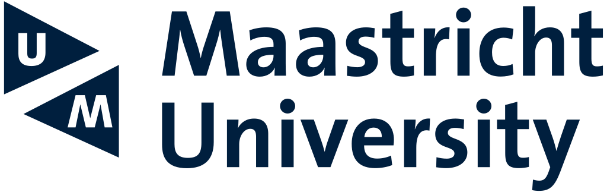 		PSY4567Periode 1IndexA. Algemene Informatie1. Bureau Onderwijs en www.askpsy.nlBureau Onderwijs is verantwoordelijk voor de praktische organisatie en de coördinatie van alle onderwijs gerelateerde activiteiten binnen de faculteit (Faculty of Psychology and Neurosciences; kortweg FPN), waaronder bijvoorbeeld de roosters.Www.askpsy.nl is de webpagina voor de faculteitsinformatie van FPN, veel gestelde vragen en contactinformatie. Hier kun je onder andere de volgende informatie in het Engels vinden:course and exam booking/cancellingprovisional schedulesrepeat educationacademic calendarexam schedules, procedures and inspectionrequirements for passing a courseinformation on resitsinformation on exam inspectionattendance requirementsappointment with academic advisorsenzovoort.2. Regelgeving, waaronder gedragscode, onderwijs- en examenregelingElk onderwijsprogramma dat op FPN wordt aangeboden heeft zijn eigen Onderwijs- en Examenregeling (OER). Deze wordt ieder academisch jaar bijgewerkt. De OER bevat informatie voor onder andere aanwezigheid voor tutorgroepbijeenkomsten, studieresultaten en examen inspectie. De R&R wordt bepaald door de Examencommissie en gaat over gang van zaken tijdens het examen en de regelgeving omtrent het bepalen van resultaten van examens zoals bedoelt in de paragrafen 5 en 6.Deze OER en R&R zijn voor alle studenten van het studieprogramma gelijk en zijn slechts geldig voor één academisch jaar.Op www.askpsy.nl/regulations vind je deze regelgeving.Wees je ervan bewust dat de blokken in het jaar 2022-2023 mogelijk beperkingen zullen ondervinden door COVID-19 en afhankelijk van de situatie zullen we de manier van lesgeven moeten aanpassen. Neem contact op met je tutor, blokcoördinator of mentor als je vragen of opmerkingen hebt met betrekking tot de onderwijsmethode.FPN vind het uiterst belangrijk dat je gedrag in overeenstemming is met onze kernwaardes. Er is een gedragscode ontwikkeld om een goede en productieve studieomgeving te waarborgen en ongewenste situaties te voorkomen. Via https://www.maastrichtuniversity.nl/nl/over-de-um/organisatie/gedragscodes-reglementen kun je een pdf downloaden met deze gedragscode.3. AanwezigheidEr is een aanwezigheidsplicht voor de tutorbijeenkomsten en/of de bijeenkomsten voor praktijkvaardigheden. Het document genaamd ‘rules and regulations of the education program’ zetten deze aanwezigheidsplicht uiteen. In art. 5.8 van de OER en art. 2 van de ‘Rules and Regulations Master Mental Health’ staan alle regels omtrent aanwezigheid (www.askpsy.nl/regulations). Als je meer bijeenkomsten mist dan is toegestaan, zal je volgend jaar de module over moeten doen. Let op: Ook al is het soms mogelijk om de bijeenkomst van een andere tutorgroep bij te wonen, zal dit niet meetellen voor je aanwezigheid. Je moet aan je aanwezigheidsplicht voldoen in je eigen tutorgroep.In deze module, geldt het volgende: Aan de blokcoördinator: kies alstublieft wat hieronder van toepassing is. 4. Covid-19Vanwege COVID-19 kan het zijn dat de module (gedeeltelijk) online wordt aangeboden. De maatregelen van FPN zullen in lijn zijn met die van de overheid en de Universiteit Maastricht. Houdt om op de hoogte te blijven van de situatie maastrichtuniversity.nl en askpsy.nl in de gaten.Tijdens COVID-19 wordt je, net als normaal, willekeurig in groepen ingedeeld. De Blokcoördinator mag echter de indeling herverdelen als dat nodig is, om bijvoorbeeld de studenten die wel of niet naar Maastricht kunnen komen beter over de groepen te verdelen. Elke herverdeling zal aan Bureau Onderwijs gecommuniceerd worden. Bureau Onderwijs zal ook hergroepering in het systeem organiseren, zodat je altijd meteen het juiste rooster kan zien. Mocht je rooster toch niet correct zijn, neem dan contact op met Bureau Onderwijs.5. Rekenmachines op het examenEr is een beperkte lijst van toegestane rekenmachines. Deze rekenmachines staan hieronder en op de lijst op https://www.askpsy.nl/exams-procedure#7. De lijst achter de link wordt eerder bijgewerkt.Als je er geen hebt, zorg er dan voor dat je ruim van tevoren een van de juiste rekenmachines aanschaft. Andere merken zijn absoluut niet toegestaan. Mocht je toch een ander rekenmachine gebruiken tijdens het examen zal dit worden doorgegeven aan de Examencommissie van de FPN. Dit kan ernstige gevolgen hebben.Dit onderdeel kan worden verwijdert indien niet van toepassing.B. BlokoverzichtHet blokboek moet in ieder geval de informatie voor de punten 1-8 bevatten (u mag de volgorde veranderen). Natuurlijk mag u extra informatie bijvoegen die bij het blok hoort.1. BlokplanningsgroepDe namen van de leden en de contactinformatie.2. Omschrijving blokWat kunnen studenten van het blok verwachten.3. LeerdoelenVoeg hier de ILOs uit de nominale plannen in.4. Aansluiting op het hele programmaLeg uit hoe het blok aansluit op de rest van het programma.5. LesroosterBenoem de dagen waarop er onderwijs is (zeker de colleges en practicals), maar noem niet de specifieke tijden van de tutorbijeenkomsten. Studenten moeten immers hun roosters raadplegen.6. Belangrijke en geadviseerde literatuurZorg ervoor dat de referentielijst volgens de standaard is.7. Overzicht van belangrijke wijzigingen sinds vorig jaarBenoem alleen de veranderingen, niet de reden. Vermeld ook als er niets veranderd is.8. Examinering en assessmentBenoem hier het volgende:Type assessments (zoals aanwezigheid, presentaties en examens). Als er een papieren examen is, benoem dan of het meerkeuze vragen, open vragen of ander soort vragen zijn. Let er ook op dat je de officiële richtlijnen volgt in deze pdf. Als het een ander soort vragen zijn, benoem dat dan.Beoordeling (Voldoende/Onvoldoende of 1-10)Hoe zwaar iedere assessment meeweegtCompensatie mogelijkhedenHerkansingsmogelijkheden voor iedere assessmentToets inzage (wanneer, waar en hoe): gebaseerd op de nieuwe regelgeving.9. PracticalAlleen als die al is opgenomen in het blokboek.10. Overige informatieAls er andere informatie in het blokboek staat dat niet bij onderdeel A of C hoort, plaats het dan hier.C. TakenTaak 1: Titel taakExtra kop indien nodigAppendix 1Als je een bijeenkomst mist, mag je deze bijeenkomst bijwonen bij een andere tutorgroep. De tutor van de andere groep moet hier we mee akkoord gaan.Als je een bijeenkomst mist, mag je deze bijeenkomst niet bijwonen bij een andere tutorgroep.